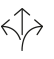 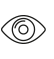 Fitting for top-running glass doors up to 100 kg (220 lbs.), with surface mounted running track or running track flush with the ceiling. Optionally with soft and self closing mechanism. Ceiling mounting.Product-Highlights	Flexibility	Wall mounting, ceiling integration or surface mounting on the ceilingpossibleAesthetics	The technology is almost invisible, since it is contained within the ceiling-integrated running profileAesthetics	Also available in black as a “Black Edition” design option for a particularly attractive appearanceTechnical guidelines	Max. Door weight	100 kg (220 lbs.)Door thickness	8–12.7 mm (5/16'' to 1/2'')Max. Door height	2700 mm (8' 10 5/16'')Max. Door width	1600 mm (5' 3'')Max. Opening width	1550 mm (5' 1 1/32'')Height adjustable	+/- 3 mm (1/8'')Soft close	YesDoor material	GlassSystem options	Ceiling mounting	YesCeiling mounting recessed	YesTop-running	YesApplication area	Utilization light / semi-public access	YesUtilization medium / semi-public access	YesUtilization high / public access	YesTests	Building hardware – Hardware for sliding doors and folding doors according to DIN EN 1527 – Duration of functionality: Class 6 (highest class = 100,000 cycles)Hardware for furniture – Roller fittings for sliding doors according to DIN 68859Stop reliabilityRetention reliabilityWarranty	With the exception of parts subject to wear and tear, Hawa warrants the flawless functioning of the products delivered by it, as well as the durability of all parts, for a period of 2 years commencing from the transfer of risk.Product Design	Hawa Porta 100 GWF consisting of running track with fixed glass profile (aluminum), panel, running gear with ball bearing rollers, stopper with retention spring, clamping shoe with hanger bolt, bottom guide with zero clearanceOptional:(….) Hawa Porta 100 soft and self closing mechanism (….) Wall compensation profile(….) Bottom door stopper, with centering partInterfaces	Door leafNo recessClamped glass fixing